Demande de stage en psychoéducation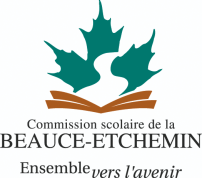 
Veuillez retourner ce formulaire avec une copie de votre curriculum vitae à la Commission scolaire de la Beauce-Etchemin : services.educatifs.client@csbe.qc.caNom du stagiaireCourrier électronique du stagiaireUniversité fréquentéeNiveau de stageBaccalauréatNiveau de stageMaîtriseDate de début du stageDate de fin du stageNombre d’heures par semaineSouhaits du stagiaireOrdonnez vos choix1 étant votre plus grande préférenceOrdonnez vos choix1 étant votre plus grande préférenceSouhaits du stagiairePréscolaire / PrimaireSouhaits du stagiaireSecondaireSouhaits du stagiaireFormation Professionnelle (FP) / Éducation des adultes (EA)Territoire de la commission scolaire souhaitéTerritoire de la commission scolaire souhaitéTerritoire de la commission scolaire souhaitéSecteursIndiquez vos préférences, 1 étant la plus importanteMunicipalitésBélangerCourcelles, La Guadeloupe, Saint-Gédéon, Saint-Honoré, Saint-Ludger, Saint-Martin, Saint-Robert, Saint-ThéophileBenoît-VachonSaint-Bernard, Saint-Elzéar, Saint-Isidore, Saint-Narcisse-de-Beaurivage, Saint-Patrice-de-Beaurivage, Saint-Sylvestre, Sainte-Hénédine, Sainte-Marguerite, Scott, Sainte-MarieAbénaquisSaint-Benjamin, Saint-Prosper, Saint-Zacharie, Sainte-Aurélie, Sainte-Rose-de-WatfordAppalachesLac-Etchemin, Saint-Camille, Saint-Cyprien, Saint-Magloire, Sainte-JustineSartiganNotre-Dame-des-Pins, Saint-Benoît-Labre, Saint-Côme-Linière, Saint-Éphrem, Saint-GeorgesSaint-FrançoisSaint-Victor, BeaucevilleVeilleuxFrampton, Saint-Frédéric, Saint-Odilon-de-Cranbourne, Saints-Anges, Tring-Jonction, Vallée-Jonction, Saint-JosephAutres précisions concernant la demande